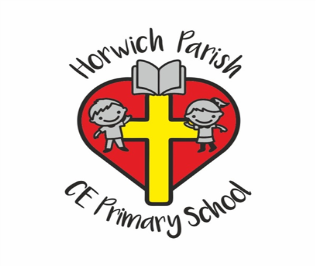 Pupil premium report for Horwich Parish CE Primary SchoolPupil premium spending 2018-2019Assessment information 18-19Barriers to learningsummary informationsummary informationsummary informationsummary informationDate of most recent pupil premium review:April 2019Date of next pupil premium review:March 2020Total number of pupils:371Total pupil premium budget:£65,000Number of pupils eligible for pupil premium:50Amount of pupil premium received per child:£1,300Strategy plan 2018-19What has worked well PP are specifically tracked each term and underperforming pupil`s are tracked, given intervention and monitored every 6 weeksClass analysis in pupil progress meeting and strategy meetings highlight PP childrenGovernors informed in School Improvement committee  % of PP children at ARE so they are fully aware of attainment and progressTracked PP children with behaviourTracked PP children & exclusionsPP provision map updated each term and highlights any PP needs not being metPP children each term given a voice through questionnaires by PP governorRegular PP meetings with PP GovernorOne case study completed Nurture provision & lunchtime games club to support behaviourUpdated PP audit each termWhat hasn’t worked wellLink targets to individual children to ensure gap closedlinking class / individual targets to teachers appraisals has not been rigorous enoughTracking weekly PP children with attendance – are the PP children our PA children?Specific PP children  targeted for intervention to close the gapThe core approaches that are currently implemented and how these will contribute to closing gaps are:Tracking PP children each term and provide intervention and booster sessions to close the gapTrack PP children – punctuality, attendance, welfare and behaviorGive PP children a voiceThe overall aims of our pupil premium strategy:To reduce attainment gap between the school’s disadvantaged pupils and others nationally by 10 percentage pointsTo raise the in-school attainment of disadvantaged pupils to close the gap with their peersTrack PP progress in foundation subjectsTrack punctuality and attendance for PPeyfseyfseyfseyfsPupils eligible for pupil premium (PP)Pupils not eligible for PPPupils not eligible for PP8 childrenSchool AverageNational averageGood level of development (GLD)50% (4)76%-year 1 phonics screening checkPupils eligible for PPPupils not eligible for PPNational average6 ( 4 passed the screening test)52-end of Ks1end of Ks1end of Ks1end of Ks1end of Ks1Pupils eligible for PP7 pupils(1 child EHC )Progress made by Pupils eligible for PPPupils not eligible for PP53 pupils(1 child EHC )Progress made by Pupils eligible for PP% making expected progress in reading65%3.675%3.6% achieving greater depth in reading10%21%% making expected progress in writing30%2.972%3.8% achieving greater depth in writing10%12%% making expected progress in maths40%3.281%3.9% achieving greater depth in maths20%27%end of Ks2end of Ks2end of Ks2end of Ks2end of Ks2Pupils eligible for PP13 pupilsProgress made by Pupils eligible for PPPupils not eligible for PP46 pupilsProgress made by Pupils not eligible for PP% achieving expected standard or above in reading% achieving expected standard or above in reading62%4.1787%4.02% achieving greater depth in reading% achieving greater depth in reading31%26%% achieving expected standard or above in writing% achieving expected standard or above in writing77%5.1596%5.13% achieving greater depth in writing% achieving greater depth in writing15%28%% achieving expected standard or above in maths% achieving expected standard or above in maths62%85%% achieving greater depth in maths% achieving greater depth in maths0%35%barriers to future attainmentbarriers to future attainmentAcademic barriers: Academic barriers: ALow levels of literacy due to poor communication skillsBLow levels of maths ability due to lack of early skills developed in early childhoodCUnder developed capacity to communicate and reasonADDITIONAL BARRIERSADDITIONAL BARRIERSExternal barriers External barriers DPoor punctuality and attendance including persistent absencesELack of parental engagement eg parents not attending parents evenings, Homework not completedFChaotic home life for many children with poor parenting – tired childrenINTENDED OUTCOMES INTENDED OUTCOMES INTENDED OUTCOMES Specific outcomes Specific outcomes Success criteriaAAttendance and punctuality monitoring and school support families with school educational social workerImproved punctuality and attendanceBNurture provided for children in school time to support children`s emotional and social skillsChildren knowledgeable as to how to keep themselves safe and basic needs metCClass dojo used more regularly to communicate with parents and support providedParents engage with school to support child`s learningHORWICH PARISH CE PRIMARY SCHOOLFocused five point Plan to improve standards & provision for children in receipt of Pupil premiumFollowing a full analysis of in-school performance data, the leadership team have identified the following areas for improvement in supporting disadvantaged pupils Aims – Improve attainment, progress and provision for pupil premium children2019/20HORWICH PARISH CE PRIMARY SCHOOLFocused five point Plan to improve standards & provision for children in receipt of Pupil premiumFollowing a full analysis of in-school performance data, the leadership team have identified the following areas for improvement in supporting disadvantaged pupils Aims – Improve attainment, progress and provision for pupil premium children2019/20HORWICH PARISH CE PRIMARY SCHOOLFocused five point Plan to improve standards & provision for children in receipt of Pupil premiumFollowing a full analysis of in-school performance data, the leadership team have identified the following areas for improvement in supporting disadvantaged pupils Aims – Improve attainment, progress and provision for pupil premium children2019/20HORWICH PARISH CE PRIMARY SCHOOLFocused five point Plan to improve standards & provision for children in receipt of Pupil premiumFollowing a full analysis of in-school performance data, the leadership team have identified the following areas for improvement in supporting disadvantaged pupils Aims – Improve attainment, progress and provision for pupil premium children2019/20HORWICH PARISH CE PRIMARY SCHOOLFocused five point Plan to improve standards & provision for children in receipt of Pupil premiumFollowing a full analysis of in-school performance data, the leadership team have identified the following areas for improvement in supporting disadvantaged pupils Aims – Improve attainment, progress and provision for pupil premium children2019/20HORWICH PARISH CE PRIMARY SCHOOLFocused five point Plan to improve standards & provision for children in receipt of Pupil premiumFollowing a full analysis of in-school performance data, the leadership team have identified the following areas for improvement in supporting disadvantaged pupils Aims – Improve attainment, progress and provision for pupil premium children2019/20HORWICH PARISH CE PRIMARY SCHOOLFocused five point Plan to improve standards & provision for children in receipt of Pupil premiumFollowing a full analysis of in-school performance data, the leadership team have identified the following areas for improvement in supporting disadvantaged pupils Aims – Improve attainment, progress and provision for pupil premium children2019/20HORWICH PARISH CE PRIMARY SCHOOLFocused five point Plan to improve standards & provision for children in receipt of Pupil premiumFollowing a full analysis of in-school performance data, the leadership team have identified the following areas for improvement in supporting disadvantaged pupils Aims – Improve attainment, progress and provision for pupil premium children2019/20Strategy & focusAction to be takenPerson responsible& costMonitoringMonitoringOutcomes & Success Criteria Evaluation & IMPACT1Track pupil premium children in Reading, Writing & Maths(Future target to track progress in foundation subjects)-Track individual progress & attainment every term on closing gap tracker-Class analysis to highlight PP children-Inform governors in Resources committee  % of PP children at ARE- Link targets to individual children to ensure gap closed-link class / individual targets to teachers appraisalsDC/SBan1 day per term £200 to analyse dataGovernoreach termGovernoreach termThe gap between DAP & non DAP will closeGovernors will understand assessment of DAP & be able to compare and question effectivelyJuly 2019 data indicates gap has narrowed between DAP and non DAP but still exists particularly in reading, writing and maths across the school. ReadingIn Years 1 - 6 non-PP outperformed PP children in reading. The larger gaps appears Years 4 – 6 (Year 4 register 4 PP children and show a 31 % difference but this represents a difference of 1 child.) Year 5 registered 14 PP children and Year 6 registered 13 PP children and both year groups are outperformed by non-PP children (Y5 – 31% difference and Y6 – 25% difference). In the current academic year, there are 18 PP children in Y5-6.In Years 2 and 3, a higher percentage of PP children achieved ARE in reading however these figures are still outperformed by non-PP children. Reading Plus could be used as a targeted intervention for all PP in Year 5 – 6 as a way of decreasing the gap between PP and Non PP. Writing: Non-PP children outperform PP children across Y1 – 5 the percentage of all PP groups of children from Y1 – Y5 achieving ARE is at 50% or  below. Year 3 and year 5 are a particular concern (Year 3 13 PP children and Y5 14 PP children). Year 3 Non-PP children outperformed PP children by 44% and Year 5 non-PP children outperformed PP children by 43%. 2019 – 2020 academic year: Suggested intervention by LR focusing on Y4 and Y6 PP writing. Class teachers to closely monitor PP writing particularly in Y4 and Y6.   Maths: Non PP Children groups in Years 2 – 6 outperformed PP children. Year 1 (10 PP children) was the only exception with 80% PP children achieving ARE compared to 77% of non-PP children achieving ARE. In Y2 (7 PP children) 57%  PP children achieved ARE, In Y3 (13 PP children) 54% achieved ARE, In Y4 (4 PP children) 50% children achieved ARE, In Y5 (14 PP children) 43 % achieved ARE, In Year 6 (13 PP children) 62 % PP children achieved ARE. Year 5 is a particular concern and should be monitored closely as the Y6 cohort throughout 2019 – 2020 academic year.     What are we doing about this data:Continue to ensure all PP underperforming are tracked, given intervention and monitored every 6 weeks. Reading plus to be used as an extra intervention for all children working towards the expected standard in reading (initially focusing on UKS2 as the data suggests an increasing gap between PP and non-PP children. Class teachers to closely monitor progress of PP writing and writing intervention groups to take place in Year 6 (Autumn/ Spring Term 2019 – 2020). Third Space learning for all PP children who are WT ARE in Y1 – 6 to be introduced and monitored throughout 2019 – 2020 academic year.What are we doing about this data:Continue to ensure all PP underperforming are tracked, given intervention and monitored every 6 weeks. Reading plus to be used as an extra intervention for all children working towards the expected standard in reading (initially focusing on UKS2 as the data suggests an increasing gap between PP and non-PP children. Class teachers to closely monitor progress of PP writing and writing intervention groups to take place in Year 6 (Autumn/ Spring Term 2019 – 2020). Third Space learning for all PP children who are WT ARE in Y1 – 6 to be introduced and monitored throughout 2019 – 2020 academic year.What are we doing about this data:Continue to ensure all PP underperforming are tracked, given intervention and monitored every 6 weeks. Reading plus to be used as an extra intervention for all children working towards the expected standard in reading (initially focusing on UKS2 as the data suggests an increasing gap between PP and non-PP children. Class teachers to closely monitor progress of PP writing and writing intervention groups to take place in Year 6 (Autumn/ Spring Term 2019 – 2020). Third Space learning for all PP children who are WT ARE in Y1 – 6 to be introduced and monitored throughout 2019 – 2020 academic year.What are we doing about this data:Continue to ensure all PP underperforming are tracked, given intervention and monitored every 6 weeks. Reading plus to be used as an extra intervention for all children working towards the expected standard in reading (initially focusing on UKS2 as the data suggests an increasing gap between PP and non-PP children. Class teachers to closely monitor progress of PP writing and writing intervention groups to take place in Year 6 (Autumn/ Spring Term 2019 – 2020). Third Space learning for all PP children who are WT ARE in Y1 – 6 to be introduced and monitored throughout 2019 – 2020 academic year.What are we doing about this data:Continue to ensure all PP underperforming are tracked, given intervention and monitored every 6 weeks. Reading plus to be used as an extra intervention for all children working towards the expected standard in reading (initially focusing on UKS2 as the data suggests an increasing gap between PP and non-PP children. Class teachers to closely monitor progress of PP writing and writing intervention groups to take place in Year 6 (Autumn/ Spring Term 2019 – 2020). Third Space learning for all PP children who are WT ARE in Y1 – 6 to be introduced and monitored throughout 2019 – 2020 academic year.What are we doing about this data:Continue to ensure all PP underperforming are tracked, given intervention and monitored every 6 weeks. Reading plus to be used as an extra intervention for all children working towards the expected standard in reading (initially focusing on UKS2 as the data suggests an increasing gap between PP and non-PP children. Class teachers to closely monitor progress of PP writing and writing intervention groups to take place in Year 6 (Autumn/ Spring Term 2019 – 2020). Third Space learning for all PP children who are WT ARE in Y1 – 6 to be introduced and monitored throughout 2019 – 2020 academic year.What are we doing about this data:Continue to ensure all PP underperforming are tracked, given intervention and monitored every 6 weeks. Reading plus to be used as an extra intervention for all children working towards the expected standard in reading (initially focusing on UKS2 as the data suggests an increasing gap between PP and non-PP children. Class teachers to closely monitor progress of PP writing and writing intervention groups to take place in Year 6 (Autumn/ Spring Term 2019 – 2020). Third Space learning for all PP children who are WT ARE in Y1 – 6 to be introduced and monitored throughout 2019 – 2020 academic year.What are we doing about this data:Continue to ensure all PP underperforming are tracked, given intervention and monitored every 6 weeks. Reading plus to be used as an extra intervention for all children working towards the expected standard in reading (initially focusing on UKS2 as the data suggests an increasing gap between PP and non-PP children. Class teachers to closely monitor progress of PP writing and writing intervention groups to take place in Year 6 (Autumn/ Spring Term 2019 – 2020). Third Space learning for all PP children who are WT ARE in Y1 – 6 to be introduced and monitored throughout 2019 – 2020 academic year.2Track attendance & behaviour of PP children-Track monthly PP children with attendance – are the PP children our PA children ( persistently absent)-Track PP children with behaviour-Track PP children & exclusions-Report to Governors on PP children & attendance / behaviour – share at  Resources mtgAnne McDonald£3,200 per yearDM Each termNumber of PA children that are PP will be reduced through various strategies eg home visits, walking bus?, parent contractTermly behaviour logs will show reduction in behaviour incidents with PP chn. Strategies will be used to support this eg nurture provision, family support worker, lunchtime nurture clubNumber of PA children that are PP will be reduced through various strategies eg home visits, walking bus?, parent contractTermly behaviour logs will show reduction in behaviour incidents with PP chn. Strategies will be used to support this eg nurture provision, family support worker, lunchtime nurture clubSeptember 2019As of September 2019, there are 50 PP children on roll at Horwich Parish. SB to monitor attendance of PP children weekly. PA PP children to be monitored and supported to improve attendance. Parent meetings were held with a slight improvement shown by summer 2019.BEHAVIOUR: This is monitored by class teachers weekly and by SLT every half term. An overview of attendees at Nurture club is monitored. DM to track any children on report that are PP chn3Focus on close monitoring of pupil premium children-Susan Baines ( PP governor) to monitor  PP children each term giving them a voice through questionnaires-PP provision map updated each term by SBannSBOffice/DMDMEach termPupil questionnaires will show PP feel safe, happy and fulfilled.PP Provision map shows how school is meeting the needs of PP childrenPupil questionnaires will show PP feel safe, happy and fulfilled.PP Provision map shows how school is meeting the needs of PP childrenAutumn 2019 PP numbers on roll currently are the following:Rec – (numbers due October 2019)Y1 - 8Y2 - 8Y3 - 5Y4 - 11Y5 - 4Y6 - 14Therefore a large PP cohort leaves HP in July 2020.Whole school = 50/387 = 12.9% (Percentage to be updated once Reception PP is confirmed). Su B completed PP QUESTIONNAIRE SPRING 19 . Su B to complete questionnaires Autumn term 2019 SB updated provision map in June and September 2019. 4PP auditCase studies-To update PP audit bi-annually- To develop two case studies of PP childrenSBannSBannAudit identifies areas to continue as a focusCase studies show how school meets the needs of individual PP childrenAudit identifies areas to continue as a focusCase studies show how school meets the needs of individual PP childrencase studies for children based on the success of support given ARN / SBann – NurtureAMcD / SBann – attendanceAW – SENDDC/ SBann - Data - Intervention5Expenditure-To spend PP funding on areas / items that will help to close the gap with PP children, provide opportunities for them that they may otherwise not be given and provide support to thriveEg intervention, booster classes, trips, uniform-To update PP governor and  Resources committee each term on PP spending.-To keep school website up to date regarding PP funding.- Look at “ Key to success” website for successful strategies.SBDM1/2 day per ½ term £80 to monitor PPSCSBSuBEnsure PP funding is used to raise standards, enrich & support PP children to thrive & be accountable to the governing bodyEnsure PP funding is used to raise standards, enrich & support PP children to thrive & be accountable to the governing body£65, 000 PP funding for 2019/20 DM/SBann to allocate how it will be spent and an amount to be used for non-academic support. SBann to update governors termly with how PP funding is allocated via reportSee financial overview for PP spending